Publicado en Alicante el 16/09/2019 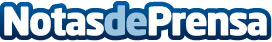 Posicionamiento Web Garantizado obtiene el Sello de Confianza OnlineEsta preciada acreditación vendría a corroborar lo que desde la propia plataforma vienen asegurando desde que arrancaran su andadura, hace ya más de 15 añosDatos de contacto:Antonio SiveraGrupo Camaltec910 284 709Nota de prensa publicada en: https://www.notasdeprensa.es/posicionamiento-web-garantizado-obtiene-el Categorias: Nacional Comunicación Marketing Emprendedores E-Commerce http://www.notasdeprensa.es